إنشاء طلب تسجيل عمال تحت مرافق الصحة العامة من المسودات اذا قمت بانشاء طلب تسجيل عمال مسبقاً ثم قمت بحفظه كمسودة، يمكنك إعادة فتحه وتقديمة مباشرة من قائمة المسودات كالتالي: بعد وصولك لطلب تسجيل العمال تحت مرافق الصحة العامة  على بوابة الحكومة الرسمية والنقر على زر "إبدأ الخدمة"، ستظهر شاشة التسجيل التالية:  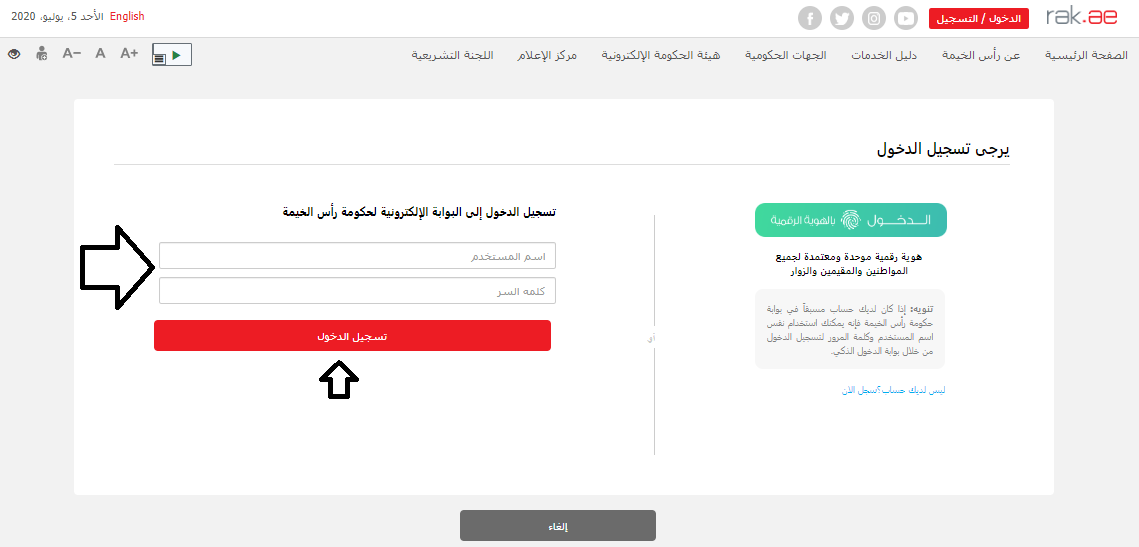 قم بإدخال اسم المستخدم وكلمة المرور الخاصة بحسابك على الخدمات الالكترونية لحكومة رأس الخيمة، ثم انقر زر "تسجيل الدخول"ستظهر شاشة بيانات الشركة لتمكنك من اختيار المنشأة التي ترغب بتسجيل عمالها: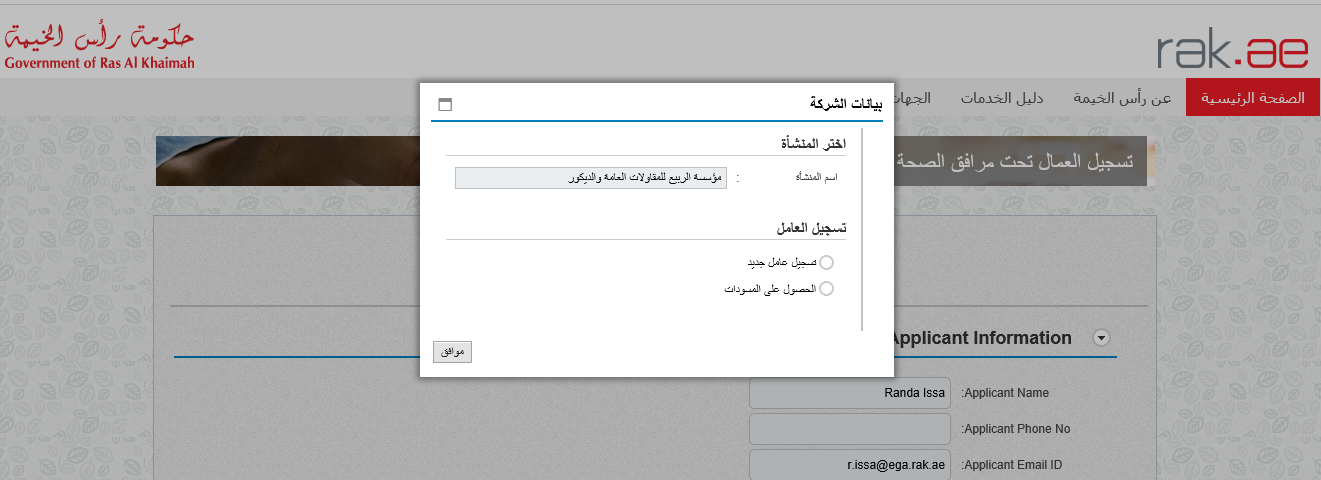 قم باختيار المنشأة التي ترغب بتسجيل عمالها من القائمة المنسدلة لحقل "اسم المنشأة".لإنشاء طلب تسجيل عمال من قائمة المسودات، قم باختيار "الحصول على المسودات" ثم انقر زر "موافق": 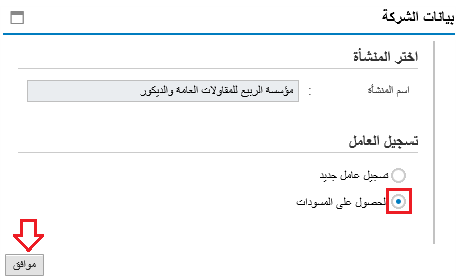 لتظهر قائمة طلبات المسودات كالتالي: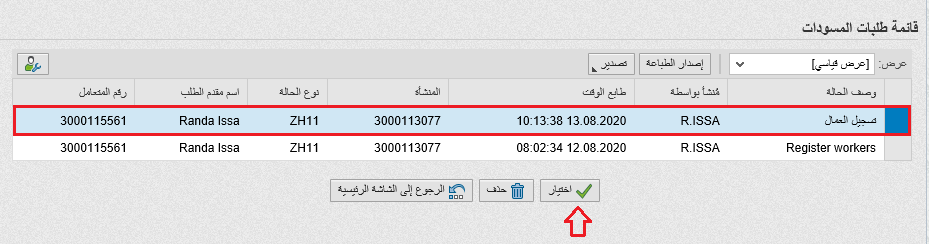 قم باختيار مسودة الطلب المرغوب بتقديمه ثم انقر زر "اختيار" ليظهر نموذج الطلب ويمكنك من تعديله وتقديمه مباشرة كما تم شرحه أعلاه: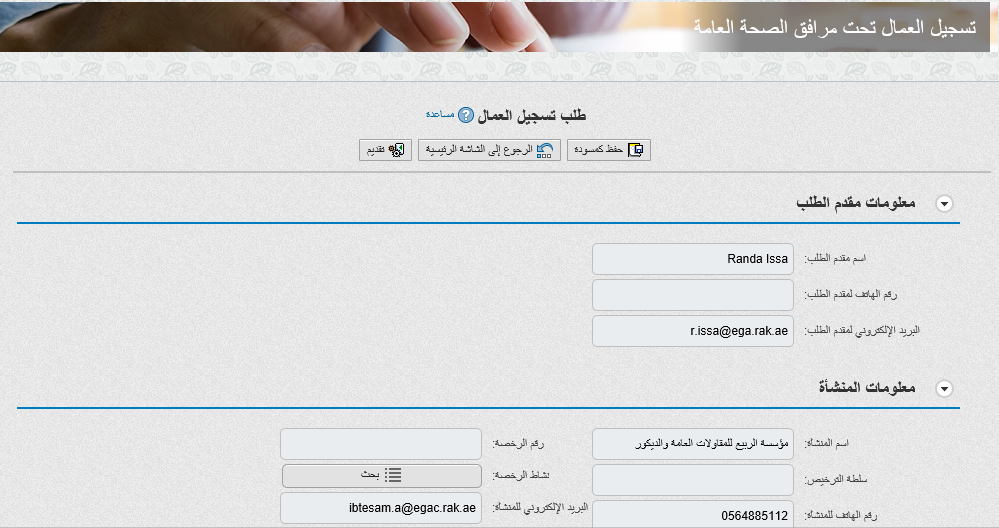 لحذف مسودة طلب ما ، قم باختيار المسودة المطلوب حذفها ثم انقر زر "حذف": 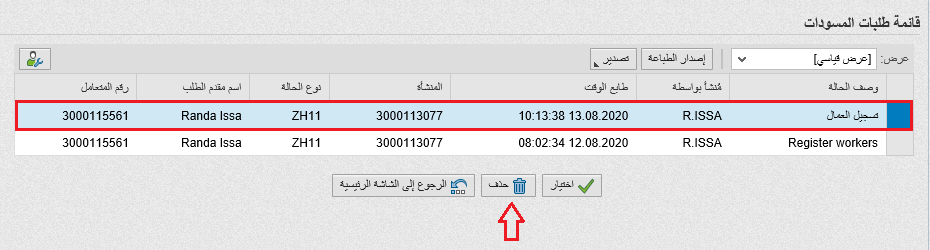 معاملاتي يمكنك ايجاد الطلبات تسجيل العمال التي تم تقديمها ضمن صفحة "معاملاتي" عند طريق الوصول للبوابة الرسمية لحكومة رأس الخيمة على الرابط www.rak.ae كما هو موضح في الشاشة أدناه.قم باختيار "دليل الخدمات" ثم قم باختيار "الحكومة": 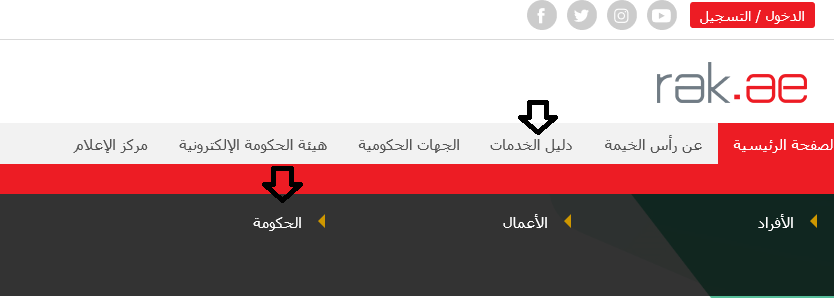 قم بإختيار بلدية رأس الخيمة 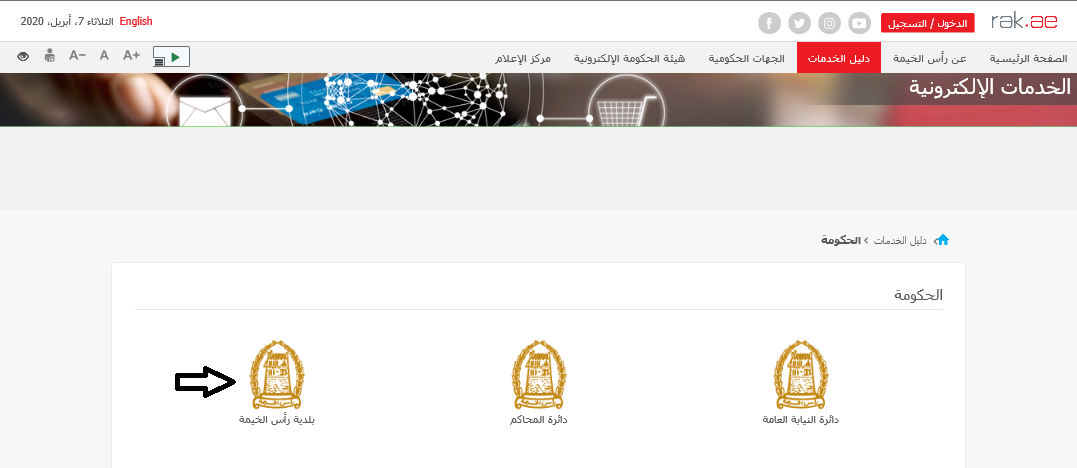 قم باختيار إدارة الصحة العامة 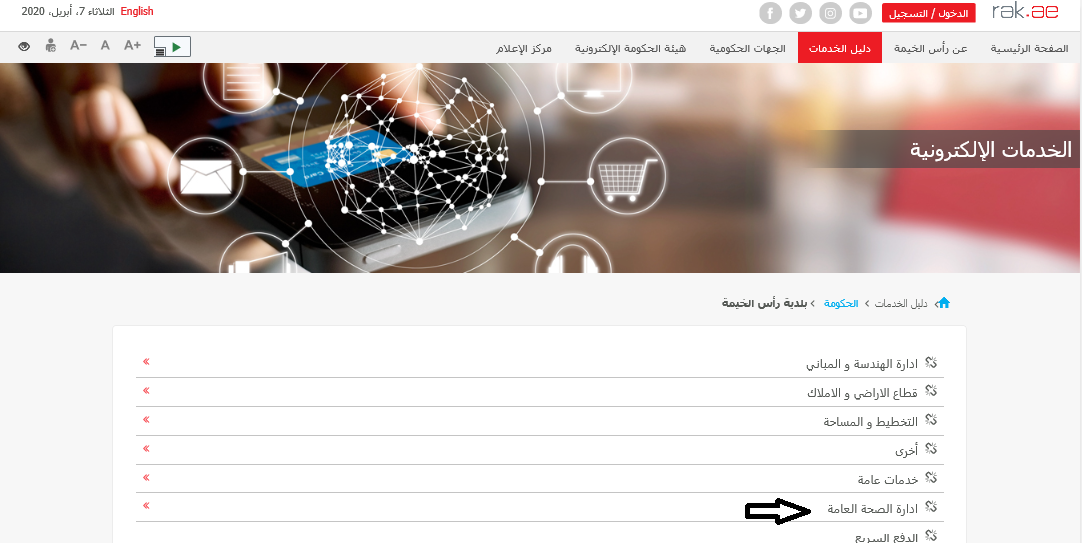 قم باختيار "خدماتي":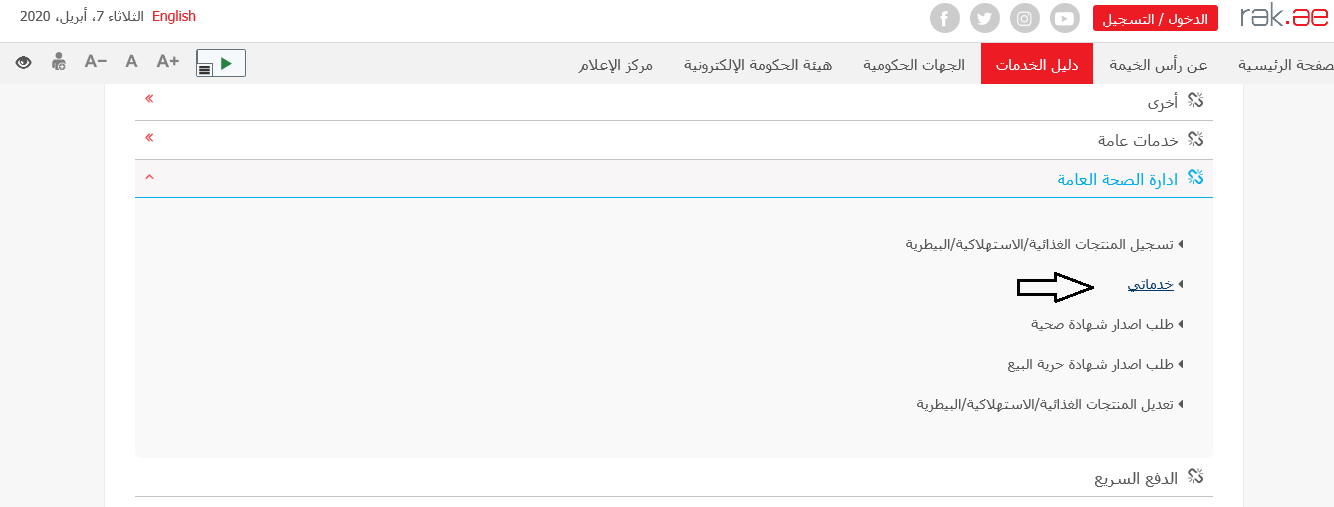 قم بإدخال اسم المستخدم وكلمة المرور الخاصة بحسابك على الخدمات الالكترونية لحكومة رأس الخيمة، ثم انقر زر "تسجيل الدخول":تعرض صفحة " معاملاتي" جميع الطلبات والمعاملات التي قمت بارسالها الى إدارة الصحة العامة بحيث تكون بحالة مراجعة الموظفين المعنيين.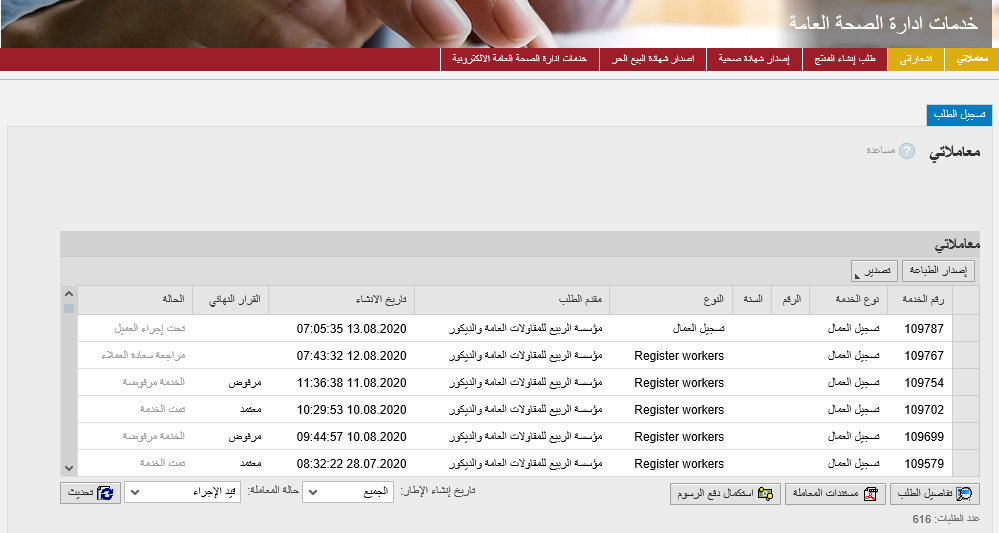 تعرض صفحة معاملاتي رقم الطلب/المعاملة، و نوعها، و مقدم الطلب، وتاريخ انشائها والقرار النهائي لها  وحالتها.  للإطلاع على تفاصيل الطلب، قم باختيار الطلب ثم انقر زر "تفاصيل الطلب"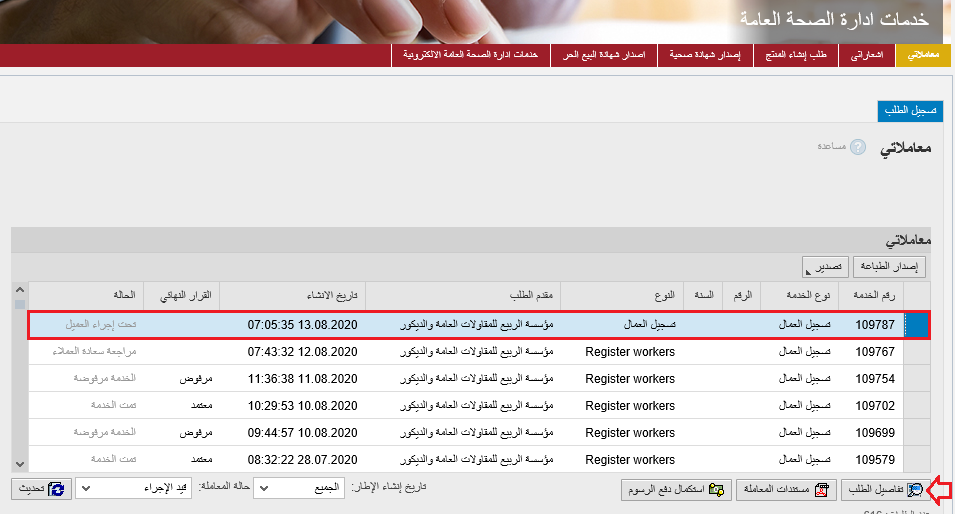 لتنبثق الشاشة التالية والتي تظهر كافة التفاصيل المتعلقة بالطلب: 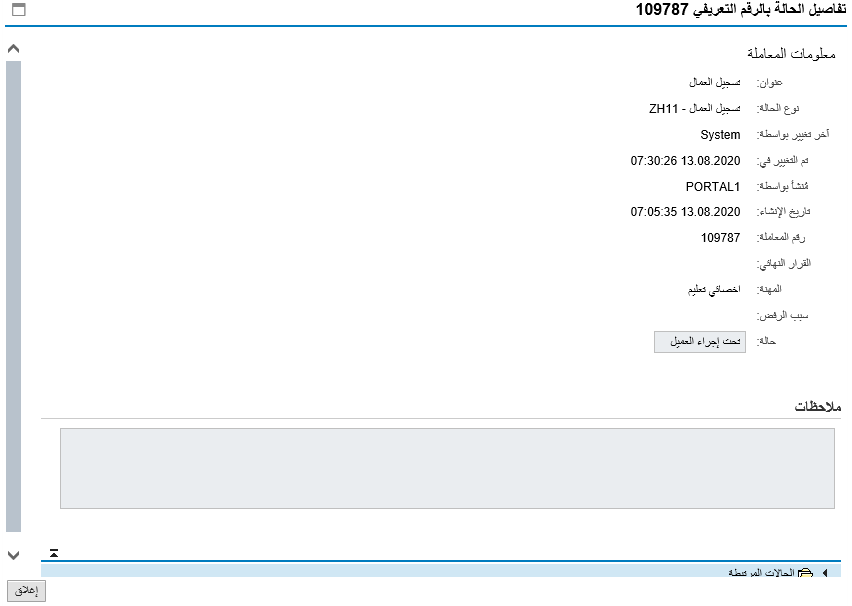 للإطلاع على مستندات الطلب، قم باختيار الطلب ثم انقر زر "مستندات الطلب":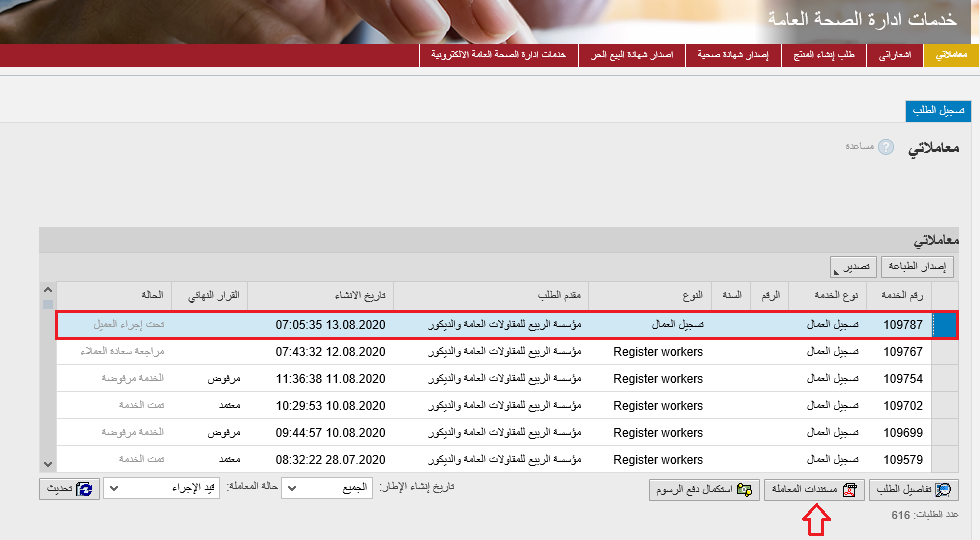 لتنبثق شاشة مرفقات الطلب التالية: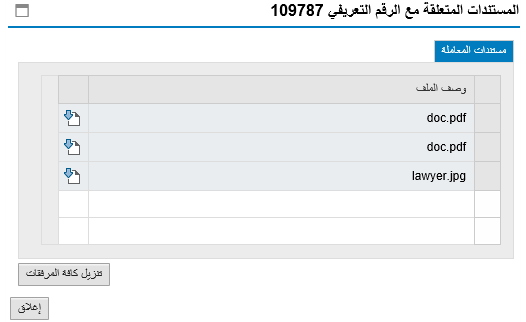 يمكنك الإطلاع على أي من المرفقات بالنقر على ايقونة التنزيل المجاورة للمرفق المطلوب، أو الإطلاع على كافة المرفقات من خلال النقر على زر "تنزيل كافة المرفقات" ليتم تنزيل كل المرفقات بملف مضغوظ (zip File) .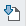 دفع الرسوم توفر ادارة الصحة العامة خدمة تسجيل العمال تحت مرافقها مجاناً. مهام المتعامل بعد تقديم الطلب بنجاح سيظهر الطلب لموظف سعادة العملاء في ادارة الصحة العامة ليقوم بمراجعة الطلب واتخاذ الاجراء المناسب، وفي حال كان الطلب بحاجة للتعديل، سيقوم الموظف باعادته الى المتعامل ليقوم بتعديله ومن ثم اعادة ارساله مرة اخرى بعد التعديل. يمكنك ايجاد الطلبات التي تم اعادتها للتعديل في صفحة "اشعاراتي" على شكل اخطارات. للوصول لصفحة اشعاراتي قم باتباع نفس الخطوات التي قمت بها للوصول لصفحة معاملاتي. لتعديل طلب ما من الاخطارات، اتبع الخطوات التالية: انقر على زر التفاصيل  المحاذي للطلب المرغوب بتعديله.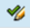 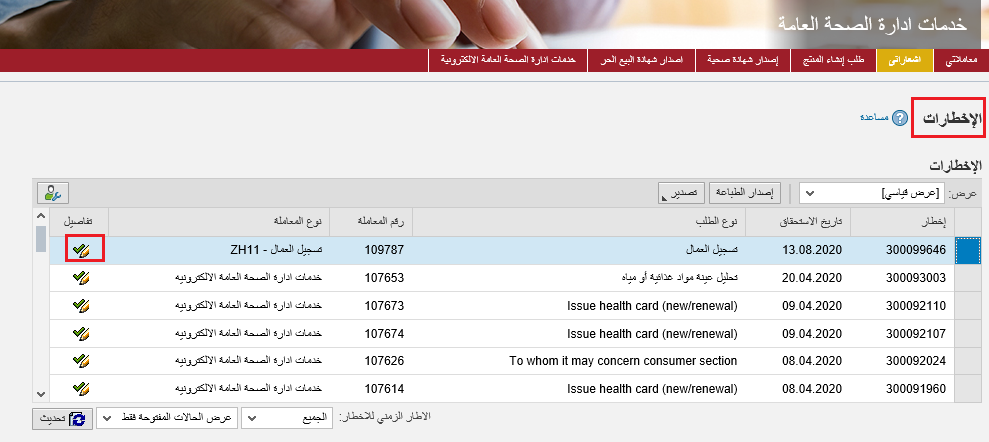 لتظهر الشاشة التالية: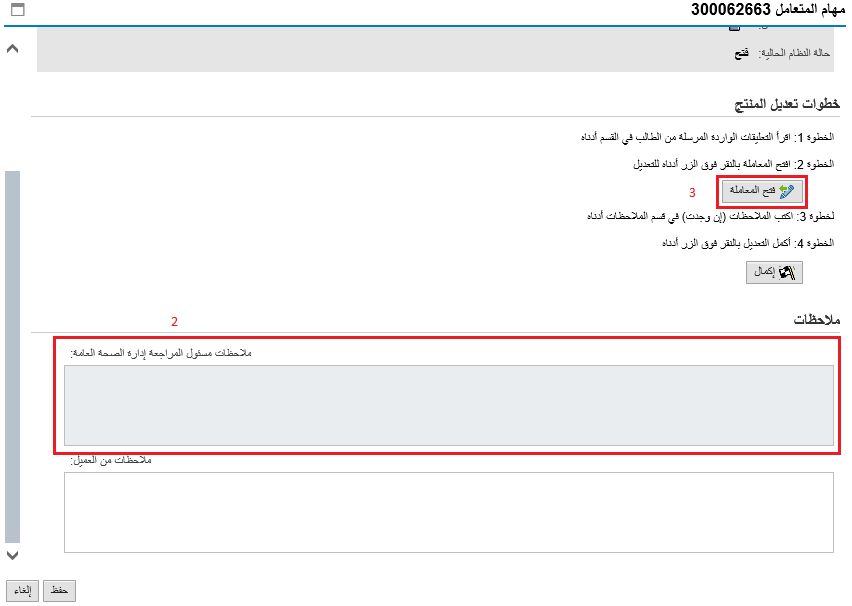 اقرأ ملاحظات مسؤول المراجعة لإدارة الصحة العامة. انقر زر "فتح المعاملة" لتظهر شاشة تفاصيل الطلب كالتالي: 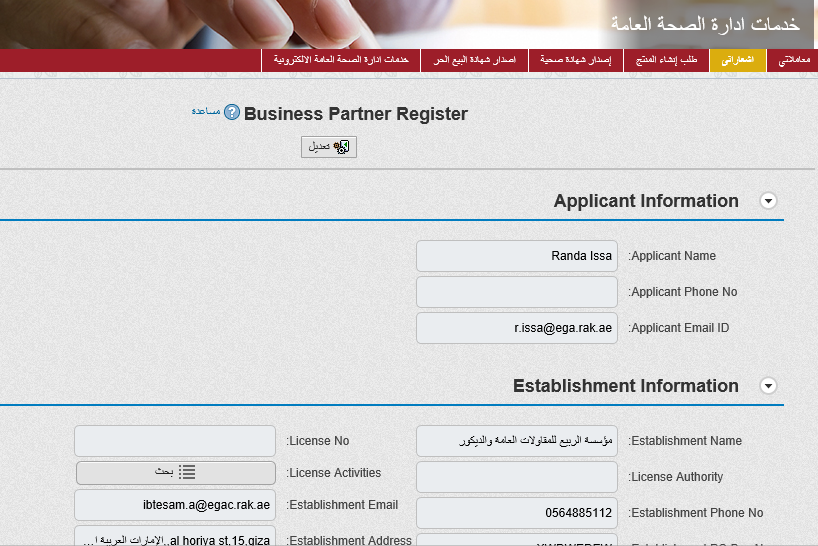 يمكنك التعديل على تفاصيل الطلب بحسب المطلوب حيث يمكنك اضافة جديد استبدال/ حذف المرفقات بنفس الطريقة التي تم اتباعها عند الانشاء.بعد اجراء التعديلات، انقر زر "تعديل"، لتظهر شاشة التأكيد التالية: 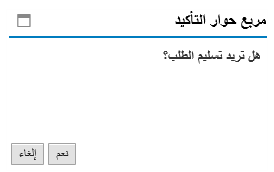 انقر زر "نعم" لتعود مباشرة لشاشة مهام المتعامل كالتالي: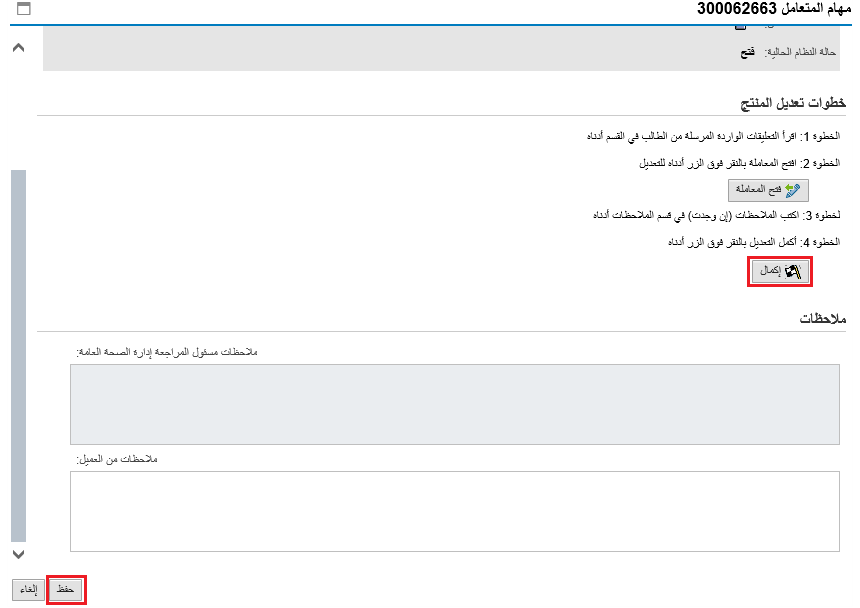 انقر زر "إكمال" ثم زر "حفظ" لاعادة ارسال الطلب لادارة الصحة العامة للمراجعة، وبذلك يختفى الطلب من صفحة الاخطارات. بعد الموافقة على الطلب من موظف سعادة العملاء لادارة الصحة العامة سيتم ارسال رسالة نصية قصيرة اليك لتأكيد تسجيل العامل على هاتفك المحمول عبر النظام الكترونياً ولن تكون بحاجة لزيارة مقر الادارة لمعرفة النتيجة.ملاحظة: ستظهر شاشة مؤشر السعادة التالية لتمكنك من تقييم تجربتك في تقديم طلب تسجيل العمال، قم بإختيار الوجه الذي يعكس مدى رضاك. 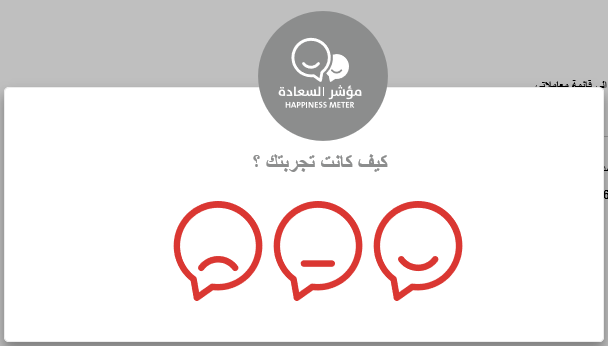 ملاحظة: يمكنك القيام بالتالي لأي طلب/معاملة تم انشأها مسبقاً:الطباعة (كمستند PDF) 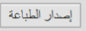 تصدير المستند على شكل جدول اكسل (Excel files)  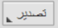 بمجرد اختيار الطلب والقيام بطباعته او تصديره لجدول اكسل ، سيقوم النظام تلقائيًا بإنشاء/ تنزيل المستند المطلوب كما يظهر في اسفل الشاشة التالية: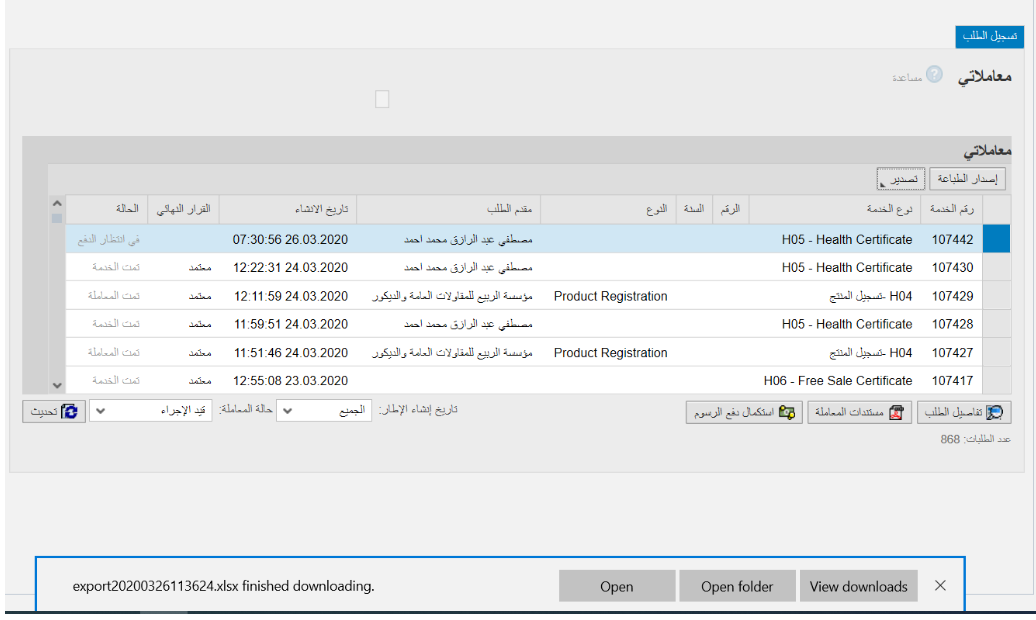 ملاحظة : يرسل النظام رسالة نصية قصيرة لمقدم الطلب عن كل عامل تم تسجيله بنجاح  (رسالة تأكيد/لكل عامل). 